Государственное бюджетное образовательное учреждение дополнительного профессионального образования «Институт развития образования» Краснодарского края готовит информацию о состоянии информационной системы региона для ФГБНУ «Институт стратегии развития образования Российской академии образования» 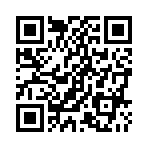 Информация для отчета о работе региональной опытно-экспериментальной площадки ФГБНУ «ИСРО РАО» заполняется территориальной методической службой муниципалитета по ссылке http://iro23.ru/?page_id=21062 
до 25 мая 2022 года.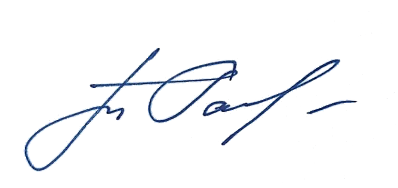 Ректор    			  	 	                                               	      Т.А. ГайдукТерновая Людмила Николаевна,Никонова Дарья Анатольевна8(861)232-48-79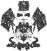 Министерство образования,науки и молодежной политикиКраснодарского краяГосударственное бюджетное образовательное учреждениедополнительного профессионального образования«Институт развития образования»Краснодарского края(ГБОУ ИРО Краснодарского края)Россия, 350080, г. Краснодар,ул. Сормовская,167тел./ф.: (861) 232-85-78e-mail: post@iro23.ruИНН 2312062743Руководителям муниципальных органов управления образованием Руководителям территориальных методических служб  От 19.05.2022 № 01-20/2634Руководителям муниципальных органов управления образованием Руководителям территориальных методических служб  О предоставлении данных 